 		            Ice Blast Tournament, St. Louis, 2.12- 14th         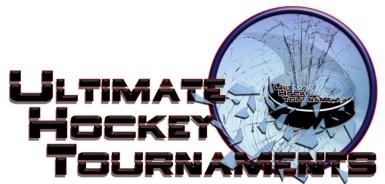       Bantam A		     Tournament Format       Four teams, with each team playing three preliminary round games. At the conclusion of preliminary round,                                First plays Second for Championship. Third plays Fourth for the consolation. Standings		Game Results	TeamPoints Gm1Points Gm2Points Gm3Total PointsTiebreakers Glenview Stars2013 Springfield Kings0101 Naperville Sabres2226 HF Vikings0112Fri  9:30  9:30PmFenton ForumFenton ForumFenton ForumSabresSabresSabres22vs.vs.HFHF0Fri  9:45  9:45PmAffton RinkAffton RinkAffton RinkAffton RinkGlenviewGlenview66vs.vs.SpringfieldSpringfield1Sat11:3011:30AmAll AmericanAll AmericanAll AmericanAll AmericanGlenviewGlenview11vs.vs.SabresSabres5Sat  4:00  4:00PmSt Peters Rec Plex- BSt Peters Rec Plex- BSt Peters Rec Plex- BSt Peters Rec Plex- BSpringfieldSpringfield11vs.vs.HFHF1Sun  8:20  8:20AmFenton ForumFenton ForumFenton ForumFenton ForumHFHF00vs.vs.GlenviewGlenview0Sun  9:30  9:30AmFenton ForumFenton ForumFenton ForumFenton ForumSpringfieldSpringfield00vs.vs.SabresSabres2       *** HOME ***       *** HOME ***          *** AWAY ***          *** AWAY ***SundaySunday 1:00PmAll American RinkAll American Rink   3rd Place   3rd Place   3rd PlaceHFHF  4th Place   4th Place Springfield      2-1                ConsolationSpringfield      2-1                ConsolationSundaySunday 3:40PmAffton RinkAffton Rink   1st Place   1st Place   1st PlaceSabres    4-1Sabres    4-1  2nd Place    2nd Place  Glenview                          ChampionshipGlenview                          Championship